I003028 7W LED Genio Wi-Fi Smart Tube Light 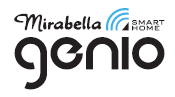 TO ENSURE THE SAFE AND SATISFACTORY OPERATION OF THIS SET PLEASE READ THESE INSTRUCTIONS CAREFULLY AND RETAIN FOR FUTURE REFERENCE SAFETY INFORMATION: 
• Remove set from packaging before connecting to power supply. • Use only with adaptor supplied •Ensure that the cable is completely uncoiled whilst set is in use. •LED bulbs is non replaceable. 
 WI-FI pairing information Download “Mirabella Genio” App from the APP store or Google Play , and register an account Connect your mobile phone to 2.4Ghz Wi-Fi network (tube light doesn’t support 5Ghz Wi-Fi)Connect the adaptor to the tube light and switch the power on Tube light should start to blinkingOpen and login to mirabella genio APP, follow the in-app prompts to connect tube light to your Genio APPIf the tube light doesn’t start to blink when first powered on, then power off, then power on, Press and hold the on/off button on the top of tube light, until it starts to blinking, then pair it again  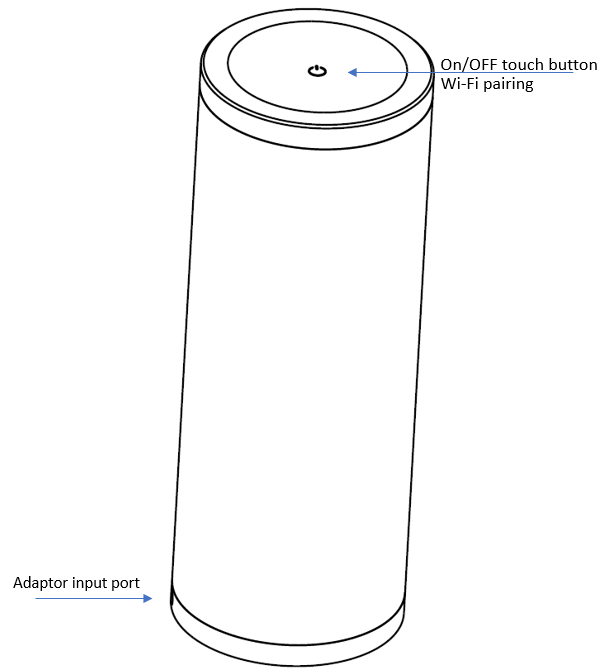 Should the tube light or adaptor get damaged, do not attempt to repair.  TO BE REPAIRED BY AN AUTHORIZED PERSON ONLY THIS IS AN AUSTRALIAN STANDARDS REQUIREMENT IN THE INTEREST OF YOUR SAFETY	Mirabella International Pty LtdToll Free: 1800 636 528www.mirabellagenio.com.au 